附表十一1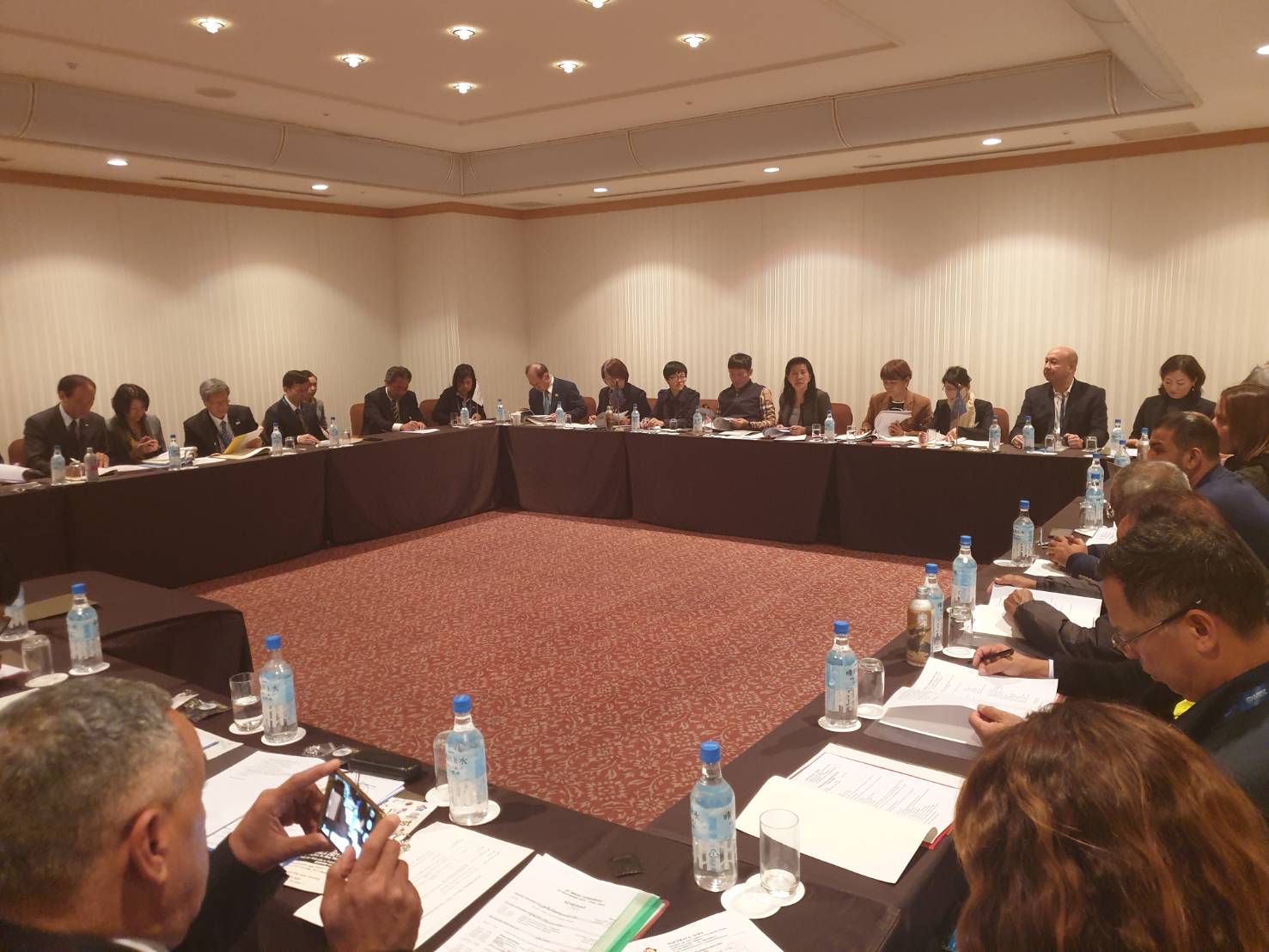 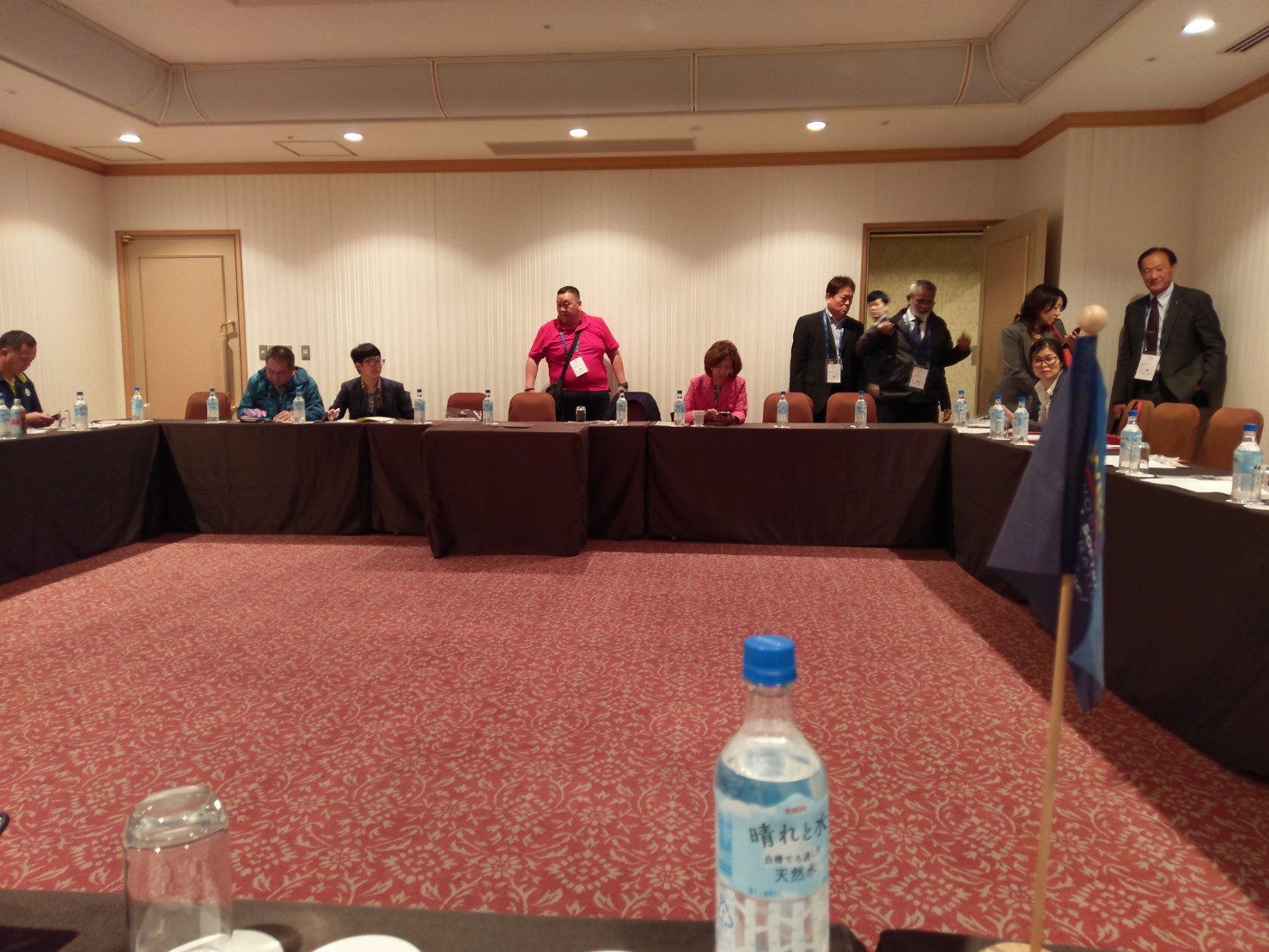 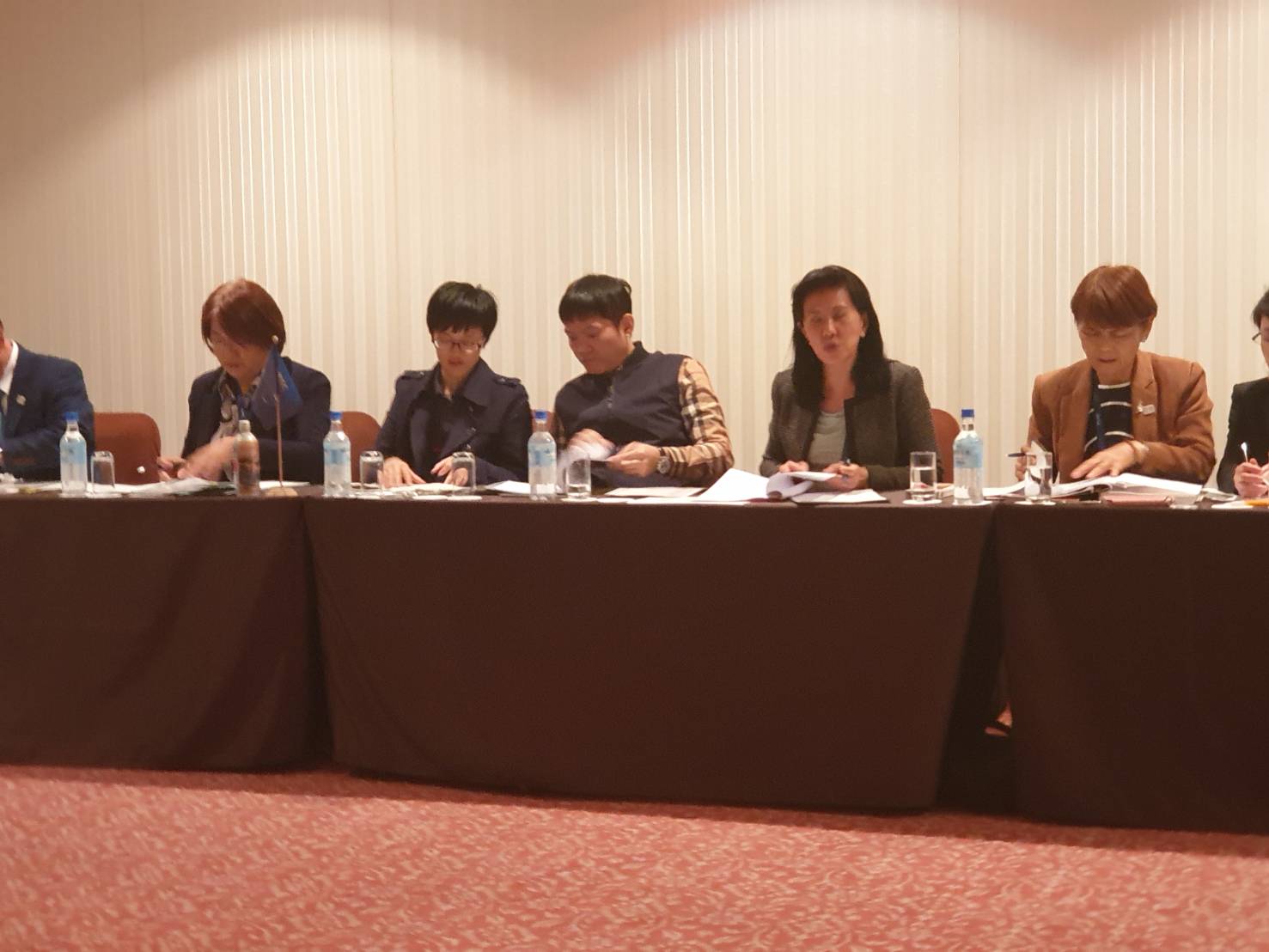 中華民國壘球協會108年度出席亞洲壘球總會執行委員會 會議報告表中華民國壘球協會108年度出席亞洲壘球總會執行委員會 會議報告表中華民國壘球協會108年度出席亞洲壘球總會執行委員會 會議報告表中華民國壘球協會108年度出席亞洲壘球總會執行委員會 會議報告表中華民國壘球協會108年度出席亞洲壘球總會執行委員會 會議報告表中華民國壘球協會108年度出席亞洲壘球總會執行委員會 會議報告表中華民國壘球協會108年度出席亞洲壘球總會執行委員會 會議報告表中華民國壘球協會108年度出席亞洲壘球總會執行委員會 會議報告表中華民國壘球協會108年度出席亞洲壘球總會執行委員會 會議報告表會	議	名	稱會	議	名	稱中文：亞洲壘球總會執行委員會中文：亞洲壘球總會執行委員會中文：亞洲壘球總會執行委員會中文：亞洲壘球總會執行委員會中文：亞洲壘球總會執行委員會中文：亞洲壘球總會執行委員會中文：亞洲壘球總會執行委員會會	議	名	稱會	議	名	稱英文：1ST SA Executive Council Meeting英文：1ST SA Executive Council Meeting英文：1ST SA Executive Council Meeting英文：1ST SA Executive Council Meeting英文：1ST SA Executive Council Meeting英文：1ST SA Executive Council Meeting英文：1ST SA Executive Council Meeting會	議	地	點會	議	地	點日本大阪府堺市日本大阪府堺市日本大阪府堺市日本大阪府堺市日本大阪府堺市日本大阪府堺市日本大阪府堺市會	議	日	期會	議	日	期2019年11月20日至11月21日2019年11月20日至11月21日2019年11月20日至11月21日2019年11月20日至11月21日2019年11月20日至11月21日2019年11月20日至11月21日2019年11月20日至11月21日出	返	國日	期出	返	國日	期2019年11月19日至2019年11月22日2019年11月19日至2019年11月22日2019年11月19日至2019年11月22日出席代表姓名出席代表姓名蔡宜珊蔡宜珊出	返	國日	期出	返	國日	期2019年11月19日至2019年11月22日2019年11月19日至2019年11月22日2019年11月19日至2019年11月22日出席代表職稱出席代表職稱辦公室主任辦公室主任總會會員國數：17總會會員國數：17總會會員國數：17總會會員國數：17總會會員國數：17總會會員國數：17總會會員國數：17總會會員國數：17總會會員國數：17出席本次會議會員國數：15出席本次會議會員國數：15出席本次會議會員國數：15出席本次會議會員國數：15出席本次會議會員國數：15出席本次會議會員國數：15出席本次會議會員國數：15出席本次會議會員國數：15出席本次會議會員國數：15本會出席人員：亞洲壘球總會主席潘一全/本會秘書長張家興/本會辦公室主任蔡宜珊/本會行政組組長張碩君，共4名。會議主要討論要點及決議事項（附議程）：推薦各委員會名單(教練/技術/發展/紀錄/裁判)因應WBSC修改每隊可報名球員上限由原本17人改為16人，亞洲壘球也規定將來賽事球員上限為16人，加上6名教練/經理等職員，每隊共22人。確認2020年之賽事：5人制棒球亞洲盃(U15、公開賽)-馬來西亞；5人制棒球世界盃-墨西哥。2020 U18男壘世界盃-紐西蘭，恭喜菲律賓於近日取得外卡資格。2020 U18女壘世界盃-祕魯，8/21-8/302020亞洲U12女壘賽-8/1-8/6臺灣臺中2020亞洲U15女壘賽-7、8月在中國平潭2020亞洲大學女壘錦標賽-11月在泰國*男壘有U23沒有U15賽事，女壘有U15沒有U23賽事4. 確認2020年之講習會2020年教練講習會1-2級(共5級)-1/11-1/14在馬來西亞2020年亞洲壘球總會會員大會-在馬來西亞吉隆坡。本會出席人員：亞洲壘球總會主席潘一全/本會秘書長張家興/本會辦公室主任蔡宜珊/本會行政組組長張碩君，共4名。會議主要討論要點及決議事項（附議程）：推薦各委員會名單(教練/技術/發展/紀錄/裁判)因應WBSC修改每隊可報名球員上限由原本17人改為16人，亞洲壘球也規定將來賽事球員上限為16人，加上6名教練/經理等職員，每隊共22人。確認2020年之賽事：5人制棒球亞洲盃(U15、公開賽)-馬來西亞；5人制棒球世界盃-墨西哥。2020 U18男壘世界盃-紐西蘭，恭喜菲律賓於近日取得外卡資格。2020 U18女壘世界盃-祕魯，8/21-8/302020亞洲U12女壘賽-8/1-8/6臺灣臺中2020亞洲U15女壘賽-7、8月在中國平潭2020亞洲大學女壘錦標賽-11月在泰國*男壘有U23沒有U15賽事，女壘有U15沒有U23賽事4. 確認2020年之講習會2020年教練講習會1-2級(共5級)-1/11-1/14在馬來西亞2020年亞洲壘球總會會員大會-在馬來西亞吉隆坡。本會出席人員：亞洲壘球總會主席潘一全/本會秘書長張家興/本會辦公室主任蔡宜珊/本會行政組組長張碩君，共4名。會議主要討論要點及決議事項（附議程）：推薦各委員會名單(教練/技術/發展/紀錄/裁判)因應WBSC修改每隊可報名球員上限由原本17人改為16人，亞洲壘球也規定將來賽事球員上限為16人，加上6名教練/經理等職員，每隊共22人。確認2020年之賽事：5人制棒球亞洲盃(U15、公開賽)-馬來西亞；5人制棒球世界盃-墨西哥。2020 U18男壘世界盃-紐西蘭，恭喜菲律賓於近日取得外卡資格。2020 U18女壘世界盃-祕魯，8/21-8/302020亞洲U12女壘賽-8/1-8/6臺灣臺中2020亞洲U15女壘賽-7、8月在中國平潭2020亞洲大學女壘錦標賽-11月在泰國*男壘有U23沒有U15賽事，女壘有U15沒有U23賽事4. 確認2020年之講習會2020年教練講習會1-2級(共5級)-1/11-1/14在馬來西亞2020年亞洲壘球總會會員大會-在馬來西亞吉隆坡。本會出席人員：亞洲壘球總會主席潘一全/本會秘書長張家興/本會辦公室主任蔡宜珊/本會行政組組長張碩君，共4名。會議主要討論要點及決議事項（附議程）：推薦各委員會名單(教練/技術/發展/紀錄/裁判)因應WBSC修改每隊可報名球員上限由原本17人改為16人，亞洲壘球也規定將來賽事球員上限為16人，加上6名教練/經理等職員，每隊共22人。確認2020年之賽事：5人制棒球亞洲盃(U15、公開賽)-馬來西亞；5人制棒球世界盃-墨西哥。2020 U18男壘世界盃-紐西蘭，恭喜菲律賓於近日取得外卡資格。2020 U18女壘世界盃-祕魯，8/21-8/302020亞洲U12女壘賽-8/1-8/6臺灣臺中2020亞洲U15女壘賽-7、8月在中國平潭2020亞洲大學女壘錦標賽-11月在泰國*男壘有U23沒有U15賽事，女壘有U15沒有U23賽事4. 確認2020年之講習會2020年教練講習會1-2級(共5級)-1/11-1/14在馬來西亞2020年亞洲壘球總會會員大會-在馬來西亞吉隆坡。本會出席人員：亞洲壘球總會主席潘一全/本會秘書長張家興/本會辦公室主任蔡宜珊/本會行政組組長張碩君，共4名。會議主要討論要點及決議事項（附議程）：推薦各委員會名單(教練/技術/發展/紀錄/裁判)因應WBSC修改每隊可報名球員上限由原本17人改為16人，亞洲壘球也規定將來賽事球員上限為16人，加上6名教練/經理等職員，每隊共22人。確認2020年之賽事：5人制棒球亞洲盃(U15、公開賽)-馬來西亞；5人制棒球世界盃-墨西哥。2020 U18男壘世界盃-紐西蘭，恭喜菲律賓於近日取得外卡資格。2020 U18女壘世界盃-祕魯，8/21-8/302020亞洲U12女壘賽-8/1-8/6臺灣臺中2020亞洲U15女壘賽-7、8月在中國平潭2020亞洲大學女壘錦標賽-11月在泰國*男壘有U23沒有U15賽事，女壘有U15沒有U23賽事4. 確認2020年之講習會2020年教練講習會1-2級(共5級)-1/11-1/14在馬來西亞2020年亞洲壘球總會會員大會-在馬來西亞吉隆坡。本會出席人員：亞洲壘球總會主席潘一全/本會秘書長張家興/本會辦公室主任蔡宜珊/本會行政組組長張碩君，共4名。會議主要討論要點及決議事項（附議程）：推薦各委員會名單(教練/技術/發展/紀錄/裁判)因應WBSC修改每隊可報名球員上限由原本17人改為16人，亞洲壘球也規定將來賽事球員上限為16人，加上6名教練/經理等職員，每隊共22人。確認2020年之賽事：5人制棒球亞洲盃(U15、公開賽)-馬來西亞；5人制棒球世界盃-墨西哥。2020 U18男壘世界盃-紐西蘭，恭喜菲律賓於近日取得外卡資格。2020 U18女壘世界盃-祕魯，8/21-8/302020亞洲U12女壘賽-8/1-8/6臺灣臺中2020亞洲U15女壘賽-7、8月在中國平潭2020亞洲大學女壘錦標賽-11月在泰國*男壘有U23沒有U15賽事，女壘有U15沒有U23賽事4. 確認2020年之講習會2020年教練講習會1-2級(共5級)-1/11-1/14在馬來西亞2020年亞洲壘球總會會員大會-在馬來西亞吉隆坡。本會出席人員：亞洲壘球總會主席潘一全/本會秘書長張家興/本會辦公室主任蔡宜珊/本會行政組組長張碩君，共4名。會議主要討論要點及決議事項（附議程）：推薦各委員會名單(教練/技術/發展/紀錄/裁判)因應WBSC修改每隊可報名球員上限由原本17人改為16人，亞洲壘球也規定將來賽事球員上限為16人，加上6名教練/經理等職員，每隊共22人。確認2020年之賽事：5人制棒球亞洲盃(U15、公開賽)-馬來西亞；5人制棒球世界盃-墨西哥。2020 U18男壘世界盃-紐西蘭，恭喜菲律賓於近日取得外卡資格。2020 U18女壘世界盃-祕魯，8/21-8/302020亞洲U12女壘賽-8/1-8/6臺灣臺中2020亞洲U15女壘賽-7、8月在中國平潭2020亞洲大學女壘錦標賽-11月在泰國*男壘有U23沒有U15賽事，女壘有U15沒有U23賽事4. 確認2020年之講習會2020年教練講習會1-2級(共5級)-1/11-1/14在馬來西亞2020年亞洲壘球總會會員大會-在馬來西亞吉隆坡。本會出席人員：亞洲壘球總會主席潘一全/本會秘書長張家興/本會辦公室主任蔡宜珊/本會行政組組長張碩君，共4名。會議主要討論要點及決議事項（附議程）：推薦各委員會名單(教練/技術/發展/紀錄/裁判)因應WBSC修改每隊可報名球員上限由原本17人改為16人，亞洲壘球也規定將來賽事球員上限為16人，加上6名教練/經理等職員，每隊共22人。確認2020年之賽事：5人制棒球亞洲盃(U15、公開賽)-馬來西亞；5人制棒球世界盃-墨西哥。2020 U18男壘世界盃-紐西蘭，恭喜菲律賓於近日取得外卡資格。2020 U18女壘世界盃-祕魯，8/21-8/302020亞洲U12女壘賽-8/1-8/6臺灣臺中2020亞洲U15女壘賽-7、8月在中國平潭2020亞洲大學女壘錦標賽-11月在泰國*男壘有U23沒有U15賽事，女壘有U15沒有U23賽事4. 確認2020年之講習會2020年教練講習會1-2級(共5級)-1/11-1/14在馬來西亞2020年亞洲壘球總會會員大會-在馬來西亞吉隆坡。本會出席人員：亞洲壘球總會主席潘一全/本會秘書長張家興/本會辦公室主任蔡宜珊/本會行政組組長張碩君，共4名。會議主要討論要點及決議事項（附議程）：推薦各委員會名單(教練/技術/發展/紀錄/裁判)因應WBSC修改每隊可報名球員上限由原本17人改為16人，亞洲壘球也規定將來賽事球員上限為16人，加上6名教練/經理等職員，每隊共22人。確認2020年之賽事：5人制棒球亞洲盃(U15、公開賽)-馬來西亞；5人制棒球世界盃-墨西哥。2020 U18男壘世界盃-紐西蘭，恭喜菲律賓於近日取得外卡資格。2020 U18女壘世界盃-祕魯，8/21-8/302020亞洲U12女壘賽-8/1-8/6臺灣臺中2020亞洲U15女壘賽-7、8月在中國平潭2020亞洲大學女壘錦標賽-11月在泰國*男壘有U23沒有U15賽事，女壘有U15沒有U23賽事4. 確認2020年之講習會2020年教練講習會1-2級(共5級)-1/11-1/14在馬來西亞2020年亞洲壘球總會會員大會-在馬來西亞吉隆坡。結報金額：新臺幣40,934元結報金額：新臺幣40,934元結報金額：新臺幣40,934元結報金額：新臺幣40,934元結報金額：新臺幣40,934元結報金額：新臺幣40,934元結報金額：新臺幣40,934元結報金額：新臺幣40,934元結報金額：新臺幣40,934元核結金額：新臺幣26,200元核結金額：新臺幣26,200元核結金額：新臺幣26,200元核結金額：新臺幣26,200元核結金額：新臺幣26,200元核結金額：新臺幣26,200元核結金額：新臺幣26,200元核結金額：新臺幣26,200元核結金額：新臺幣26,200元填表人（簽章）秘書長（簽章）理事長（簽章）理事長（簽章）中華民國	     2019年               12月                     24日中華民國	     2019年               12月                     24日中華民國	     2019年               12月                     24日中華民國	     2019年               12月                     24日中華民國	     2019年               12月                     24日中華民國	     2019年               12月                     24日中華民國	     2019年               12月                     24日中華民國	     2019年               12月                     24日中華民國	     2019年               12月                     24日